Slogan" Découvrez de nouveaux horizons. "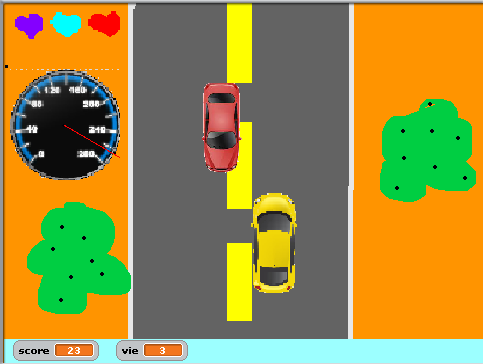 Avec des redevances comme Microsoft